WORKSHOP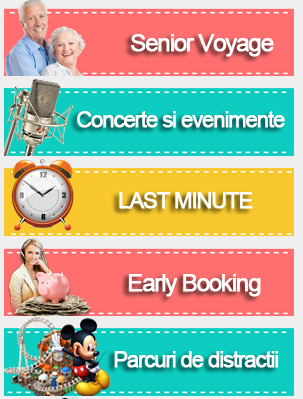 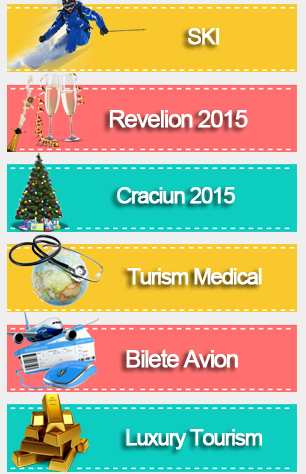 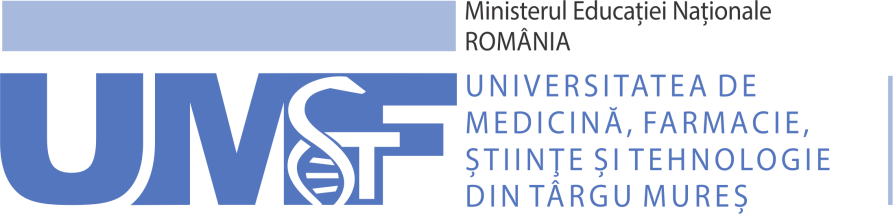 Facultatea de Economie și Drept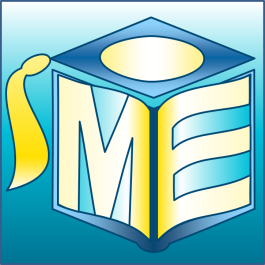 Departamentul de Management – Economie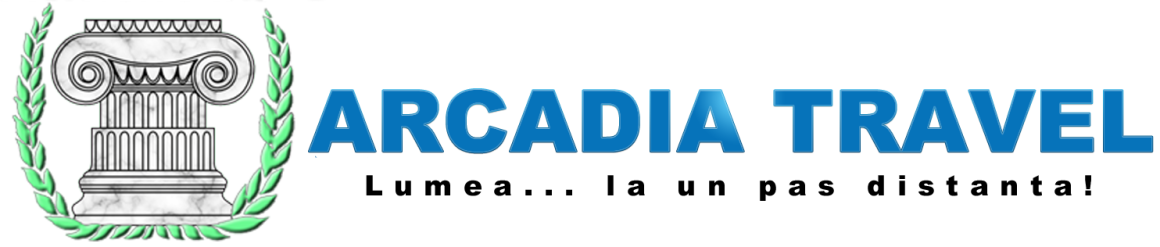 